В Маганской школе 09.10.2019 прошел второй ТЕАТРАЛЬНЫЙ УРОК. Он был насыщен информацией о разновидностях театров во всем мире. Не забыли повторить и про театры Красноярского края. Они знамениты на весь мир. Ребята разбились на команды,  и каждая представляла тот или иной театр. Знакомили с театральными терминами, разгадывали кроссворды, выполняли задания на коллективное произношение реплик. Весь класс был активным,  и все получили стикеры. Мои ученики с удовольствием ходят на спектакли сами,  и им интересно было выполнять задания, когда нужно было войти в роль героев В.Шекспира. У Ищука Ивана получилось смешно. У него была женская роль, где нужно было изменить голос, помочь жестами. С нетерпением ждем следующего урока. Для ребят готовится сюрприз!Учитель искусства, классный руководитель 9 класса Остапенко Наталья Ивановна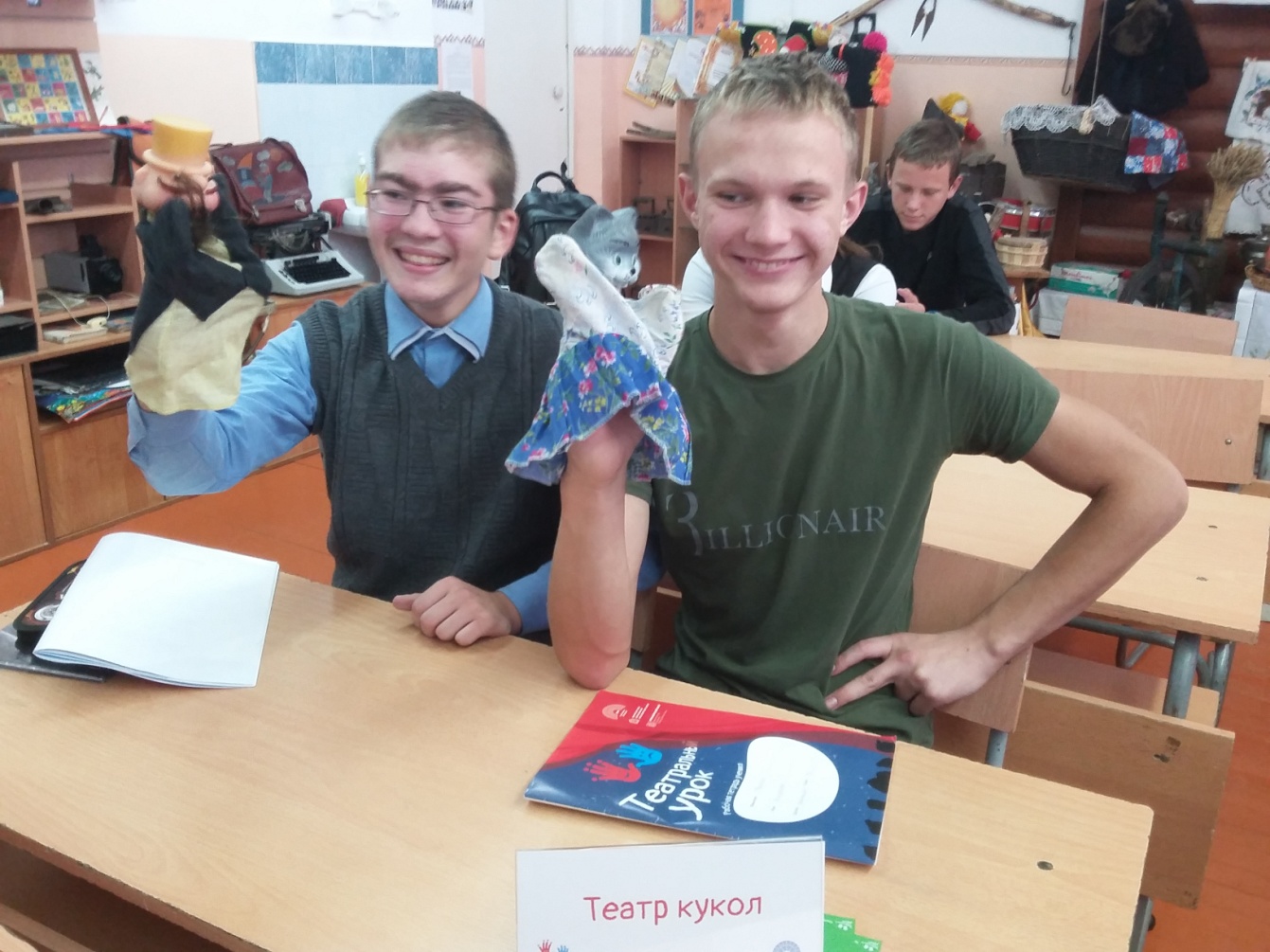 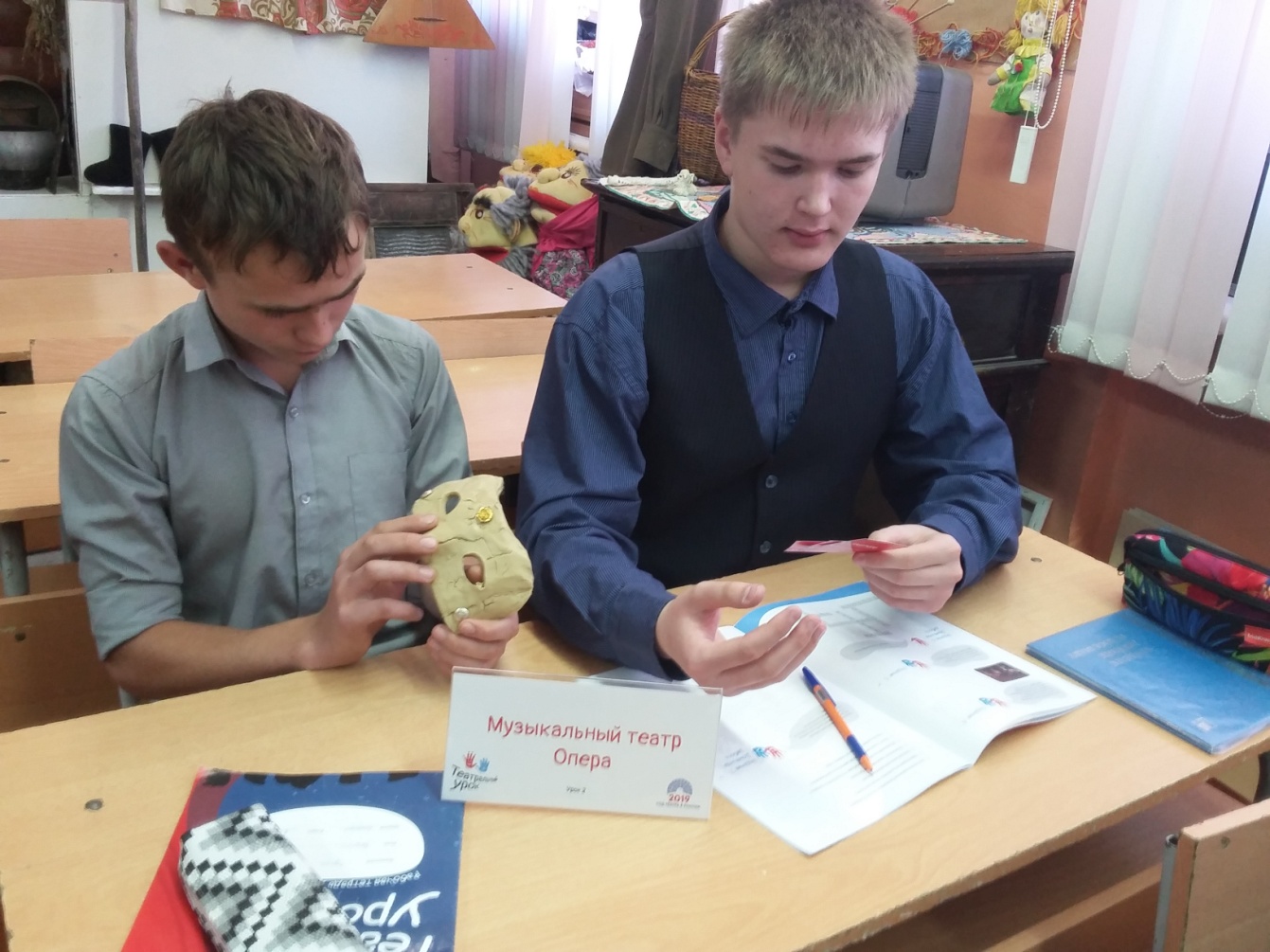 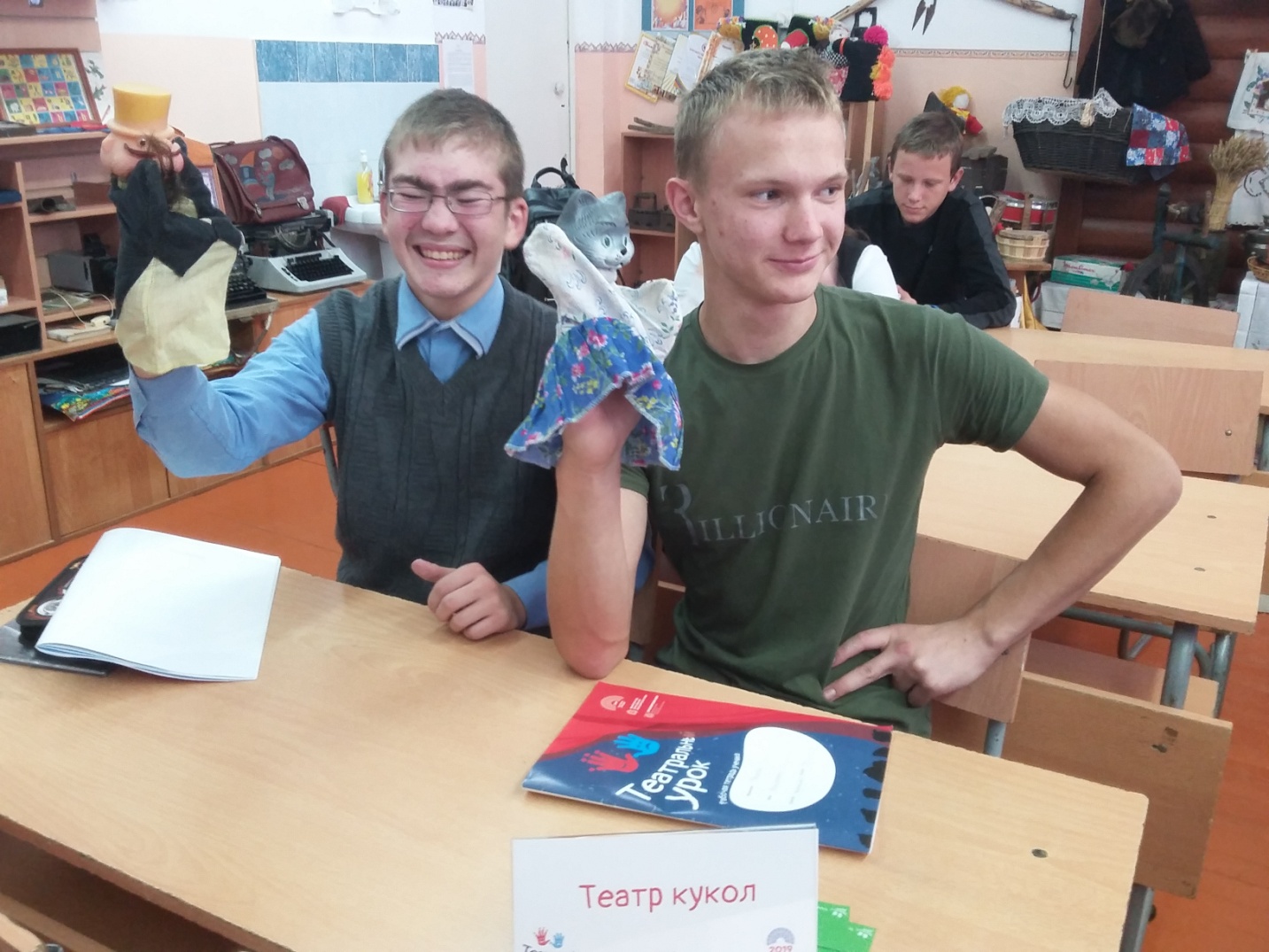 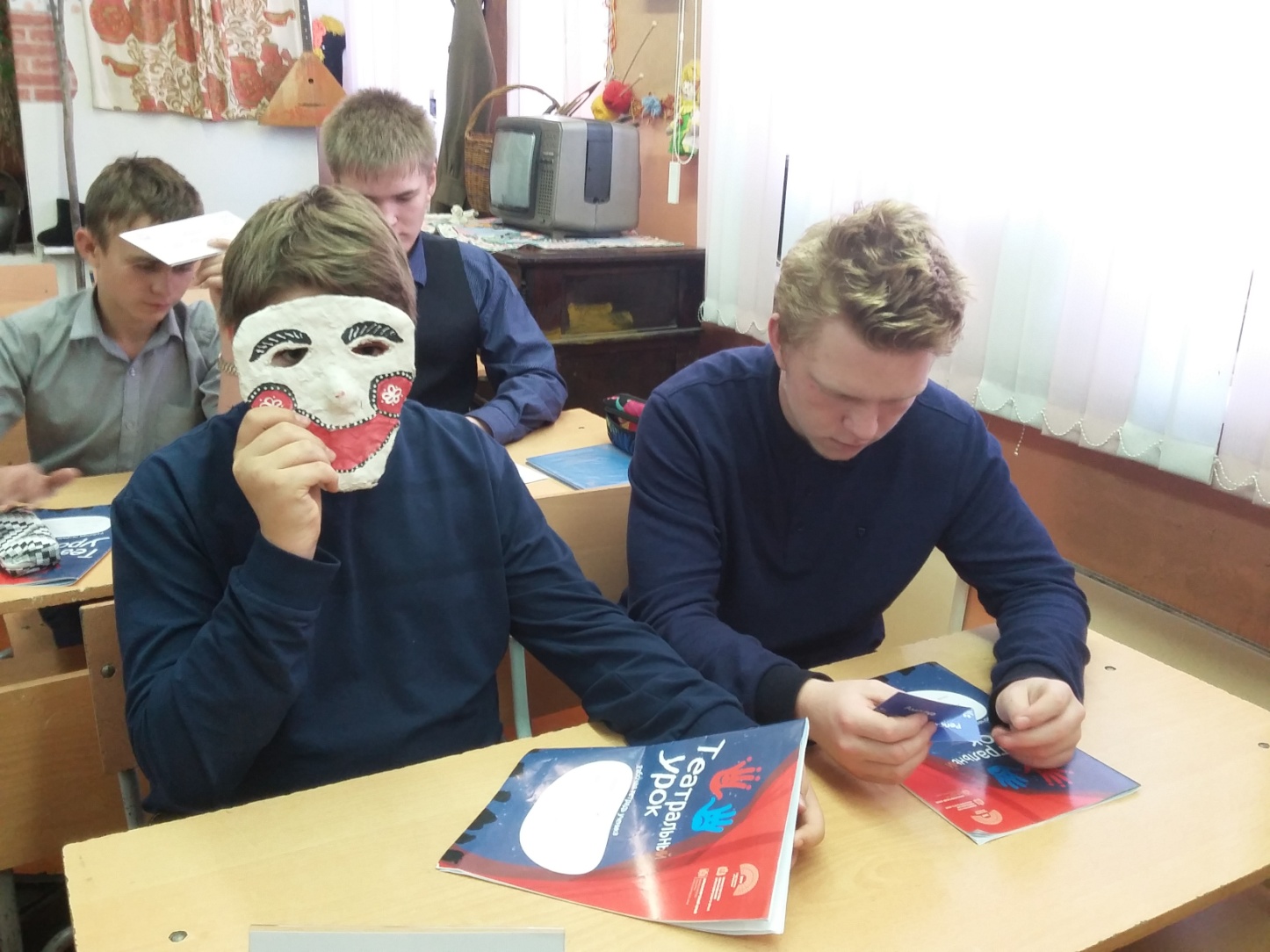 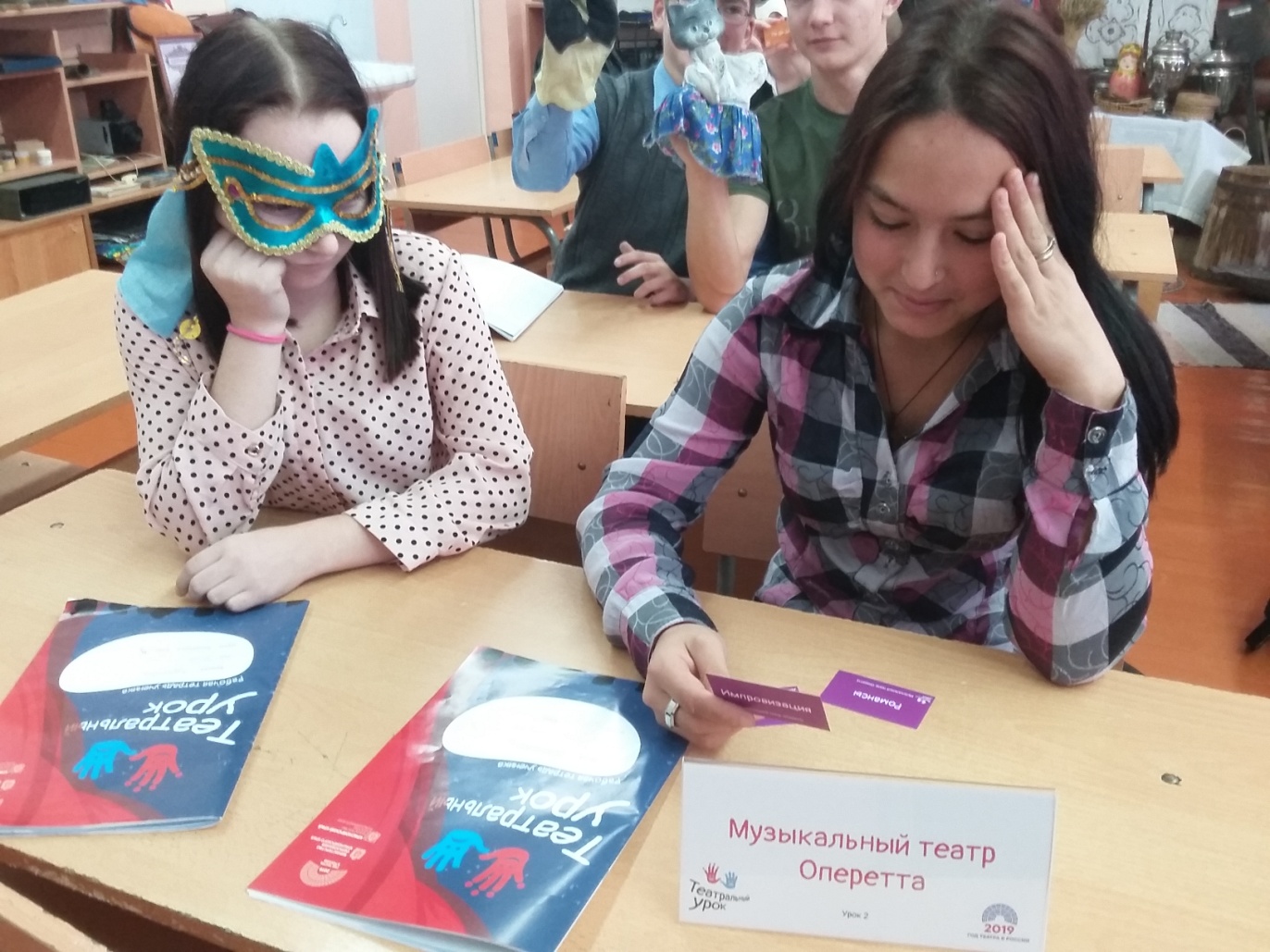 